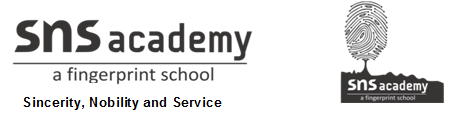 Grade V                                      Annual plan 2021-2022 (including Saturday)Subject: ScienceMonthChapter Total no of working days Theory Classes Practical ClassesActivities JUNE(Ln:1) Food and Health(Ln:3) Rocks and Minerals871Make a chart on balance diet.To collect different types of rocks and their usesJULY(Ln:3) Rocks and Minerals(Ln:4) States of matter(Ln:5) Types of Animals and Plants13112Collect the information about the kinds of rocks that have been used on different rock sculptures around the world.Collect the information of endangered plants and animals. AUGUST(Ln:6) Plants Reproduction and Agriculture(Ln:7) Skeletal System and Nervous System(Ln:9) Germs and Diseases12102Collection of different types of cereals, pulses and oilseed and classify according to their sowing seasons. Make a model of different types of joints Take a photo of your own vaccination chart.SEPTEMBER(Ln:8) Circulatory System and Excretory System(Ln:11) Simple Machines13112Make a sketch of human heart and Excretory system. Make a model of a Simple machineOCTOBER(Ln:2) Synthetic Materials(Ln:12) Air and Water12102Collection of different type of materials and their source. NOVEMBER(Ln:10) Safety and First Aid(Ln:13) The Sun, The Earth and The Moon13112Make a First Aid kit of yourself. Find out the number of your nearest police station, fire station, doctors and chemist.Model on Solar and Lunar Eclipse.DECEMBER(Ln:14) Changes in Our Environment1091-JANUARY(Ln:15) Natural Disasters(Ln:16) Interdependence In Nature12102Model of different types of pollution and to identify their solution.FEBRUARYRevision1111--MARCHRevision---